JEDNOSTKA PROJEKTUJĄCA:  Joanna Kilian Pracownia Architektury KrajobrazuNAZWA ELEMENTU PROJEKTU:PROJEKT ARCHITEKTONICZNO–BUDOWLANY TOM 2z3 NAZWA ZAMIERZENIA BUDOWLANEGO:      Rozbudowa placu zabaw w miejscowości Jatutów          KATEGORIA OBIEKTU:                    VADRES BUDOWY: m. JATUTÓW, gm. Zamość, dz. nr  ewid. 75 i 76IDENTYFIKATOR DZIAŁEK: 062014_2.0008.75 - Jatutów /  75                                               062014_2.0008.76 - Jatutów /  76INWESTOR:  Gmina Zamość ADRES INWESTORA : 22-400 Zamość, ul. Peowiaków 92OPIS DO PROJEKTU Architektoniczno-budowlanegoInformacje ogólnePrzedmiot opracowaniaPrzedmiotem niniejszego opracowania jest projekt pn. „Rozbudowa placu zabaw w miejscowości Jatutów” na działce nr ewid. 75 oraz 76,  woj. lubelskie; jednostka ewidencyjna: 062014_2 Zamość; Obręb: 0008 Jatutów. Własność Gmina Zamość ul. Peowiaków 92; 22-400 Zamość.Podstawa opracowaniaZlecenie inwestora.Ustalenia z inwestorem. Wizja lokalna.Kopia map, skala 1:500;Obowiązujące przepisy prawne:Ustawa z dnia 7 lipca 1994r. Prawo budowlane (Dz. U. z 2013r. poz. 1409);Rozporządzenie Ministra Infrastruktury z dnia 12 marca 2009r., w sprawie warunków technicznych, jakim powinny odpowiadać budynki i ich usytuowanie (Dz. U. Nr 56, poz. 461, z 2009r.);Aktualne przepisy i normatywy projektowania;Zakres opracowaniaZakres opracowania obejmuje powiększenie istniejącego placu zabaw poprzez przestawienie istniejących i dołożenie nowych przęseł ogrodzenia, a także zaprojektowanie dodatkowego wielofunkcyjnego urządzenia zabawowego wraz z nawierzchnią bezpieczną z piasku. Stan istniejący miejsca.Działki 75 oraz 76 przeznaczone są na cele związane z aktywnością mieszkańców miejscowości Jatutów. Na opisywanym terenie zlokalizowane są: ogrodzone boisko sportowe, budynek świetlicy, budynek tzw. Pokoleniówki oraz ogrodzony plac zabaw. Przedstawiony projekt zakłada powiększenie rzeczonego placu zabaw oraz wykonanie utwardzonego dojścia.Istniejące uzbrojenie terenuNa działkach w zakresie opracowania  zlokalizowana jest studnia oraz przyłącz wody. Uzbrojenie terenu nie koliduje z planowaną inwestycją. OPIS STANU PROJEKTOWANEGOProjekt zakłada powiększenie obszaru placu zabaw. Obecnie wymiary placu wynoszą 15,5x15,5m, docelowo plac powiększy się o 41m2. W celu powiększenia placu, zostanie on wydłużony w kierunku południowo zachodnim na szerokości ok 10 m. W tym celu zostaną wtórnie wykorzystane istniejące przęseł i słupki oraz zostaną dostawione nowe brakujące elementy ogrodzenia. Aby zmieścić wielofunkcyjny zestaw zabawowy, niektóre elementy istniejącego placu zabaw zostaną przeniesione w inne miejsce. Takimi elementami są:piaskownicadomekdrążek potrójnybujakławkakosz na śmieciIstniejąca karuzela krzesełkowa zostanie zdemontowana.Na uzyskanej przestrzeni projektuje się wielofunkcyjne urządzenie zabawowe  oraz karuzelę na platformie. Projekt uwzględnia wykonanie nawierzchni bezpiecznej z piasku płukanego pod zestawem zabawowym oraz pod drążkiem zgodnie z wyznaczonymi strefami bezpieczeństwa oraz uzupełnienie piasku pod zjeżdżalnią oraz huśtawką.Projekt zakłada wykonanie dojścia do placu zabaw poprzez wykonanie chodnika wraz ze schodami  oraz pochylnią dla wózków. Przy chodniku planuje się ustawienie stojaka rowerowego.OPRACOWANIE OBEJMUJE: Demontaż wybranych urządzeńPrzebudowa ogrodzenia placu zabawWykonanie dojścia z kostki betonowejPonowny montaż urządzeń Montaż urządzeń nowoprojektowanychWykonanie nawierzchni bezpiecznej z piasku płukanegoUzupełnienie piaskuZagospodarowanie terenu działki przedstawione zostało na mapie sytuacyjno-wysokościowej w  skali 1:500. SPIS RYSUNKÓW do tomu 203  – ROZMIESZCZENIE ELEMENTÓW PLACU ZABAW - RZUT, skala: 1:10004 – UTWARDZENIE TERENU, POCHYLNIA I SCHODY – RZUT, skala 1:100Informacja dot. „Planu Bezpieczeństwa i Ochrony Zdrowia”Obiekt budowlany: „Rozbudowa placu zabaw w miejscowości Jatutów”.m. Jatutówobręb: 0008 JatutówDz. nr ewid. 75 oraz 76 Pow. zamojskiWoj. lubelskieInwestor: Gmina Zamość; 22-400 Zamość ul. Peowiaków 92Opracowała: Joanna Kilian, Szopinek 74e; 22-400 Zamość Część opisowaProjektowe zamierzenie budowlane:Projektuje się: Rozbudowa placu zabaw w miejscowości Jatutów.dz. nr ewid. 75 oraz 76; 22-400 Zamość. Opracowanie obejmuje demontaż urządzeń w celu zmiany ich lokalizacji, dołożenie nowych urządzeń, powiększenie obszaru placu poprzez zmiany ogrodzenia oraz budowę dojścia do   placu zabaw.Wykaz istniejących obiektów budowlanych:Planowana inwestycja zlokalizowana w miejscowości Jatutów na działce nr 75 oraz 76, należącej do Gminy Zamość, woj. lubelskie. W obszarze opracowani istnieje budynek tzw. „Pokoleniówka”, ogrodzony plac zabaw, siłownia plenerowa, studnia oraz ogrodzone boisko sportowe.Elementy zagospodarowania działki stwarzające zagrożenie bezpieczeństwa i zdrowia ludzi:na działce w granicy projektowania, znajduje się przyłącz wody oraz stunia, który nie koliduje z założeniami projektu. Należy jednak zachować szczególną ostrożność przy realizacji zadania.Zagrożenia które mogą wystąpić podczas budowy:praca z elektronarzędziami, możliwość porażenia prądem;praca na otwartej przestrzeni , w czasie niesprzyjających warunków atmosferycznych;montaż ogrodzenia oraz urządzeń placu zabaw przy użyciu sprzętu mechanicznego;Podczas budowy teren należy wygrodzić. Prace budowlane prowadzić zgodnie z przepisami BHP (Rozporządzeniu Ministra Infrastruktury z 6 lutego 2003r. w sprawie bezpieczeństwa i higieny pracy podczas wykonywania robót budowlanych (Dz. U. z 19 marca 2003r. Nr 47, poz.401) oraz pod nadzorem osoby posiadającej uprawnienia budowlane do kierowania robotami budowlanymi.W obszarze objętym pracami budowlanymi i jego sąsiedztwie nie stwierdzono stref szczególnego zagrożenia zdrowia. Ewentualny dojazd karetki zapewnia istniejąca droga.Wnioski końcoweBudowa winna być prowadzona przez osoby posiadające uprawnienia budowlane. Kierownik budowy powinien opracować plan „BIOZ”.Plac budowy winien być ogrodzony i niedostępny dla osób nieupoważnionych.Wszelkie prace budowlane należy wykonywać zgodnie ze sztuką budowlaną przy BHP. Materiały i narzędzia powinny posiadać odpowiednie atesty i certyfikaty na znak bezpieczeństwa „B”.  Zakres Imię i nazwisko projektanta,nr uprawnień budowlanych ,    Specjalność  Data opracowania       PodpisProjektantInż. Marian KolmerBGPK-vi-8387/18/89Marzec2023 r.OpracowanieJoanna KilianMarzec 2023 r.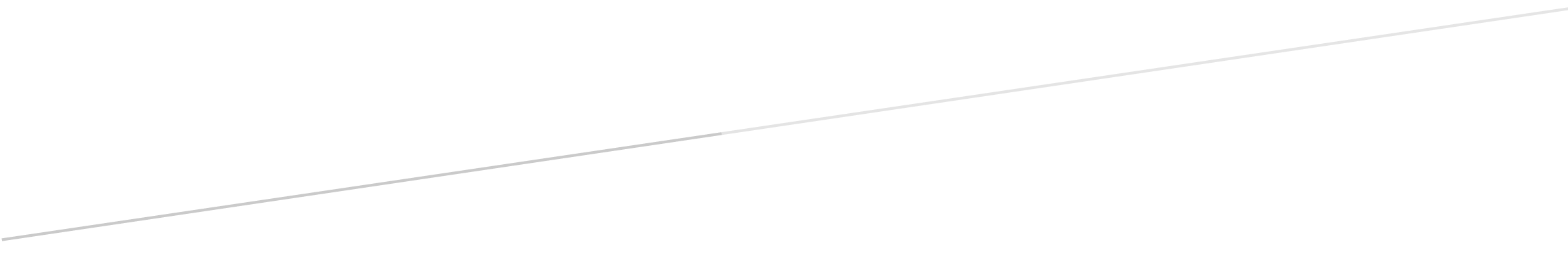 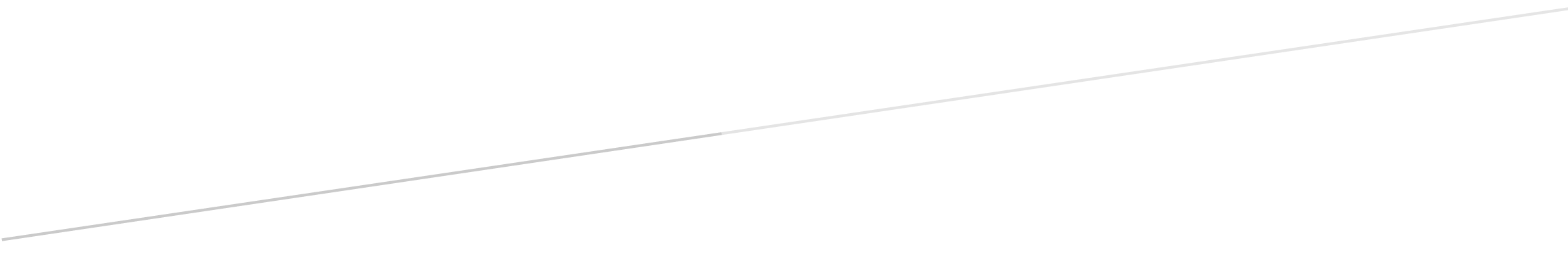 